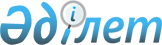 Об управлении автомобильными дорогами общего пользования Республики Казахстан
					
			Утративший силу
			
			
		
					Постановление Правительства Республики Казахстан от 27 ноября 1995 г. N 1598. Утратило силу постановлением Правительства Республики Казахстан от 28 декабря 2007 года N 1321



      


Сноска. Постановление Правительства Республики Казахстан от 27 ноября 1995 г. N 1598 утратило силу постановлением Правительства Республики Казахстан от 28 декабря 2007 года 


 N 1321 


.



      В соответствии с Программой действий Правительства по углублению реформ и выходу из экономического кризиса, в целях развития конкуренции и ускорения процесса приватизации и в связи с необходимостью приведения нормативных актов Правительства Республики Казахстан в соответствие с Гражданским кодексом Республики Казахстан (общая часть) Правительство Республики Казахстан постановляет: 



      1. Установить, что автомобильные дороги общего пользования и сооружения на них являются государственной собственностью Республики Казахстан и предназначены для обеспечения потребностей экономики и населения в транспортных связях, а также выполнения оборонных и мобилизационных мероприятий. 



      2. Определить, что Министерство транспорта и коммуникаций Республики Казахстан является центральным исполнительным органом Республики Казахстан, осуществляющим государственное регулирование вопросов дорожного хозяйства во взаимодействии с местными представительными и исполнительными органами. 



      3. Государственному комитету Республики Казахстан по управлению государственным имуществом: 



      отозвать у Государственной акционерной компании "Казахстан жолдары" права владения, пользования и управления государственными пакетами акций и государственным имуществом акционерных обществ, входящих в состав Государственной акционерной компании "Казахстан жолдары"; 



      передать на реализацию государственные пакеты акций акционерных обществ, входивших в состав Государственной акционерной компании "Казахстан жолдары", в соответствии с действующим законодательством. 



      4. Государственному комитету Республики Казахстан по управлению государственным имуществом совместно с Министерством финансов Республики Казахстан решить вопрос управления государственным имуществом государственных и совместных предприятий, входивших в состав Государственной акционерной компании "Казахстан жолдары", включая производственное объединение "Казселезащита" и Управление жилыми и служебными зданиями в г.Алматы. 



      5. Поручить Министерству транспорта и коммуникаций Республики Казахстан совместно с Государственным комитетом Республики Казахстан по управлению государственным имуществом в двухмесячный срок создать казенные предприятия автомобильных дорог на базе государственного имущества акционерных обществ, входивших в состав Государственной акционерной компании "Казахстан жолдары", согласно приложению, с финансированием эксплуатационных и иных затрат этих предприятий за счет средств Дорожного фонда. 



      6. Министерству транспорта и коммуникаций Республики Казахстан совместно с Государственным комитетом Республики Казахстан по управлению государственным имуществом и акционерной компанией "Казахстан жолдары" разместить указанные в приложении к настоящему постановлению казенные предприятия в зданиях, занимаемых акционерными обществами, входившими в состав Государственной акционерной компании "Казахстан жолдары". 



      7. Казенным предприятиям автомобильных дорог принять на баланс автомобильные дороги общего пользования и сооружения на них по состоянию на 1 апреля 1996 года от акционерных обществ, входивших в состав Государственной акционерной компании "Казахстан жолдары". 



      8. Установить, что финансирование автомобильных дорог общего пользования осуществляется в соответствии с действующим законодательством. 



      9. Министерству юстиции совместно с Министерством транспорта и коммуникаций Республики Казахстан в двухмесячный срок внести в Правительство Республики Казахстан предложения по приведению ранее принятых решений Правительства в соответствие с настоящим постановлением. 



      10. Признать утратившими силу: 



      постановление Кабинета Министров Республики Казахстан от 5 августа 1993 г. N 675 "О реализации Указа Президента Республики Казахстан "Об образовании Государственной акционерной компании "Казахстан жолдары" (САПП Республики Казахстан, 1993 г., N 32, ст. 367); 



      постановление Кабинета Министров Республики Казахстан от 22 сентября 1993 г. N 934 "О Наблюдательном совете Государственной акционерной компании "Казахстан жолдары". 




 Премьер-Министр

Республики Казахстан




                                           Приложение 

                                   к постановлению Правительства

                                        Республики Казахстан

                                   от 27 ноября 1995 г. N 1598




 



                           П Е Р Е Ч Е Н Ь 

                  создаваемых казенных предприятий

                  автомобильных дорог Департамента

                автомобильных дорог при Министерстве

           транспорта и коммуникаций Республики Казахстан

--------------------------------------------------------------------

           Наименование предприятий              ! Место дислокации

--------------------------------------------------------------------

Алматинское казенное

предприятие автомобильных дорог

(Алматыавтодор)                                       г. Алматы

Акмолинское казенное

предприятие автомобильных дорог

(Акмолаавтодор)                                       г. Акмола

Актюбинское казенное 

предприятие автомобильных дорог

(Актобеавтодор)                                       г. Актюбинск

Атырауское казенное

предприятие автомобильных дорог

(Атырауавтодор)                                       г. Атырау

Восточно-Казахстанское казенное

предприятие автомобильных дорог

(Востокавтодор)                                  г. Усть-Каменогорск

Жамбылское казенное

предприятие автомобильных дорог

(Жамбылавтодор)                                      г. Жамбыл

Жезказганское казенное

предприятие автомобильных дорог

(Жезказганавтодор)                                  г. Жезказган

Уральское казенное

предприятие автомобильных дорог

(Оралавтодор)                                        г. Уральск

Карагандинское казенное

предприятие автомобильных дорог

(Карагандаавтодор)                                   г. Караганда 

Кзылординское казенное

предприятие автомобильных дорог

(Кзылордаавтодор)                                     г. Кзылорда

Кокшетауское казенное

предприятие автомобильных дорог

(Кокшетауавтодор)                                    г. Кокшетау

Кустанайское казенное

предприятие автомобильных дорог

(Кустанайавтодор)                                    г. Кустанай

Мангистауское казенное

предприятие автомобильных дорог

(Актауавтодор)                                       г. Актау

Павлодарское казенное

предприятие автомобильных дорог

(Павлодаравтодор)                                    г. Павлодар

Петропавловское казенное

предприятие автомобильных дорог

(Петропавлавтодор)                                г. Петропавловск

Семипалатинское казенное

предприятие автомобильных дорог

(Семейавтодор)                                    г. Семипалатинск

Талдыкорганское казенное предприятие

автомобильных дорог 

(Талдыкорганавтодор)                              г. Талдыкорган

Тургайское казенное предприятие

автомобильных дорог

(Тургайавтодор)                                   г. Аркалык

Шымкентское казенное

предприятие автомобильных дорог

(Шымкентавтодор)                                  г. Шымкент

Казенное предприятие

Инжинирингавтодор                                 г. Алматы

					© 2012. РГП на ПХВ «Институт законодательства и правовой информации Республики Казахстан» Министерства юстиции Республики Казахстан
				